ООО "КОРПОРАЦИЯ ДЕТИ"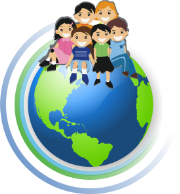 620144, г. Екатеринбург, ул. Московская д. 2878 (343)361-39-00,  8-952-146-58-75                                                 эл. почта: detstvo-ekat@mail.ru  Сайт: www.detstvo-ekat.ru______________________________ ________________________________________________________Коммерческое предложение на поставку конструкторов ТИКОНаименование ФотоЦенаКонструктор ТИКО "Класс", 71 деталь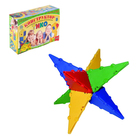 610Конструктор ТАКО, 144 детали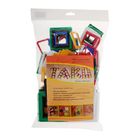 720Конструктор ТИКО «Малыш», 79 деталей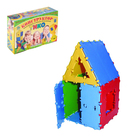 730Конструктор ТИКО "Английский язык", 100 деталей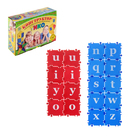 780Конструктор ТИКО "Фантазер", 127 деталей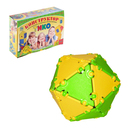 785Конструктор ТИКО "Шары", 115 деталей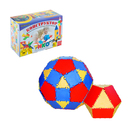 970Конструктор ТИКО «Школьник», 137 деталей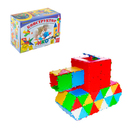 1150Конструктор ТИКО «Архимед», 146 деталей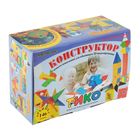 1160Конструктор ТИКО «Геометрия», 149 деталей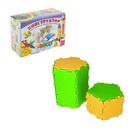 1160Конструктор ТИКО «Арифметика», 145 деталей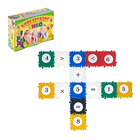 1160Конструктор ТИКО "Азбука", 312 деталей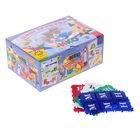 1370Конструктор "Платоновы тела", 140 деталей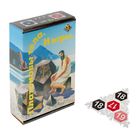 1430